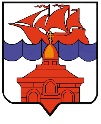 РОССИЙСКАЯ ФЕДЕРАЦИЯКРАСНОЯРСКИЙ КРАЙТАЙМЫРСКИЙ ДОЛГАНО-НЕНЕЦКИЙ МУНИЦИПАЛЬНЫЙ РАЙОНАДМИНИСТРАЦИЯ СЕЛЬСКОГО ПОСЕЛЕНИЯ ХАТАНГАПОСТАНОВЛЕНИЕ 05.08.2019 г.									                     № 124 -ПО   введении   особого противопожарногорежима      на      территории      сельского поселения      ХатангаВ целях усиления мер пожарной безопасности, направленных на предупреждение чрезвычайных ситуаций природного характера в пожароопасный период, в связи с повышением пожарной опасности в результате неблагоприятных погодных условий, в соответствии Федеральным законом Российской Федерации от 21.12.1994 г. № 69-ФЗ «О пожарной безопасности», Постановлением администрации Красноярского края от 21.08.2000 г.  № 623-п «Об утверждении Положения об особом противопожарном режиме на территории Красноярского края», Постановлением Правительства Красноярского края от 16.07.2019 г. № 375-п «О введении особого противопожарного режима на территории отдельных муниципальных образований Красноярского края», руководствуясь Уставом сельского поселения Хатанга,ПОСТАНОВЛЯЮ:Ввести на территории сельского поселения Хатанга особый противопожарный режим с 05.08.2019 года.Назначить ответственными за проведение противопожарных мероприятий на подведомственных территориях начальников Территориальных отделов поселков Катырык, Хета, Новая, Кресты, Жданиха, Новорыбная, Сындасско, Попигай, начальника Отдела ЖКХ, благоустройства и градостроительства администрации сельского поселения Хатанга в отношении территории с. Хатанга.Ответственным за проведение противопожарных мероприятий:Организовать работу комиссий, оперативных групп по проверке соблюдения мер пожарной безопасности в жилом секторе на подведомственной территории. Привлечь к работе общественные противопожарные формирования посёлков, организаций и учреждений, участковых уполномоченных Отдела МВД России по Таймырскому Долгано-Ненецкому району, организовать дежурство совместных с патрулированием подведомственных территорий. 3.3. 	Организовать в учреждениях и предприятиях, расположенных на территории посёлков, проведение дополнительных противопожарных инструктажей на тему «Меры пожарной безопасности в быту». 3.4. 	Провести профилактические беседы о правилах противопожарной безопасности с собственниками, нанимателями жилых помещений, неблагополучными семьями, многодетными семьями, одинокими пенсионерами, лицами, злоупотребляющими спиртными напитками, ведущими асоциальный образ жизни. 3.5. 	Рассмотреть возможность установки дополнительных емкостей для целей пожаротушения в жилых домах, где проживают лица, указанные в п. 3.4. настоящего постановления. 3.6. 	Поддерживать в постоянной готовности системы оповещения и информирования населения о чрезвычайных ситуациях природного и техногенного характера. 3.7. 	Организовать проведение совместных учебных тренировок членов общественных противопожарных формирований посёлков, работников предприятий и учреждений по тушению условного очага пожара в жилом секторе. 3.8.	Организовать проведение в образовательных учреждениях дополнительных занятий с детьми по вопросу соблюдения мер пожарной безопасности в быту. 3.9. 	Организовать проверку готовности сил и средств, имеющихся на территории посёлков и используемых для тушения пожаров. 3.10. Провести сходы граждан на тему «Пожарная безопасность в быту».3.11. Провести общепоселковые мероприятия по очистке территорий от горючих и легковоспламеняющихся отходов и мусора.3.12. Запретить разведение костров и проведение пожароопасных работ.3.13. В случае возникновения чрезвычайной ситуации обеспечить немедленное предоставление информации в администрацию сельского поселения Хатанга.3.14. Начальникам территориальных отделов поселков организовать вырубку сухих (безжизненных) деревьев и кустарников вокруг границ соответствующих населенных пунктов.Рекомендовать руководителям предприятий, учреждений, организаций независимо от организационно-правовых форм и форм собственности организовать проведение дополнительных противопожарных инструктажей на тему «Меры пожарной безопасности в быту». Соблюдать меры пожарной безопасности при проведении пожароопасных работ. Рекомендовать директору ООО «Таймыр Альянс Трейдинг» (Шейкин Н.А.) оказывать помощь начальникам Территориальных отделов посёлков администрации сельского поселения Хатанга в проведении противопожарных мероприятий в жилом секторе посёлков.Опубликовать Постановление в информационном бюллетене Хатангского сельского Совета депутатов и администрации сельского поселения Хатанга и на официальном сайте органов местного самоуправления сельского поселения Хатанга www.hatanga24.ru.Настоящее Постановление вступает в силу с момента подписания. Контроль за исполнением настоящего Постановления возложить на заместителя Главы сельского поселения Хатанга Скрипкина А. С.Глава сельского поселения Хатанга 					 	А. В. Кулешов 